Projets que les élèves veulent réaliser au Fab-Lab pour NoëlBonhommes de neige (pas eu le temps de le faire)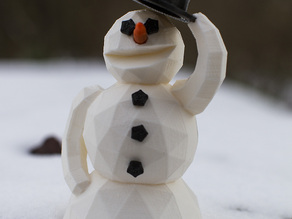 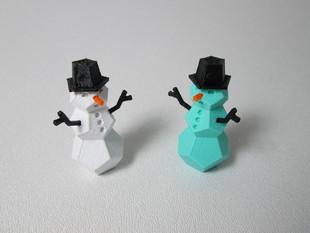 Jeux d’échecs avec figurines de Légo ou autre jeux (exemple avec MineCraft ici-bas)Projet personnel de Maxim à faire en cours d’année avec personnage de Légo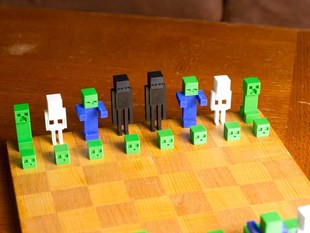 Petits jeux articulés (pas eu le temps de le faire)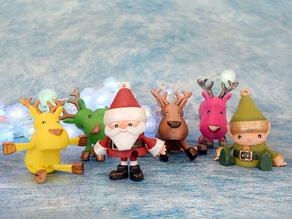 Moules à biscuits de Noël (nous les avons tous fait, les élèves les ont apportés)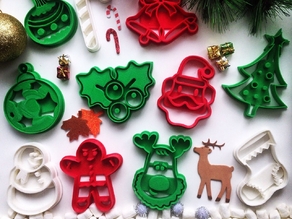 Marque-page à l’image de Noël (nous avons fait à la place des marque-page personnalisé pour mes élèves en carton avec leur propre dessin)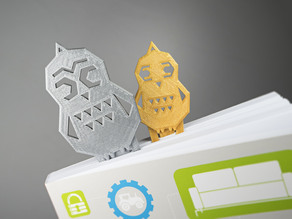 Puzzle en 3D (projet personnel de Ricky à réaliser en court d’année)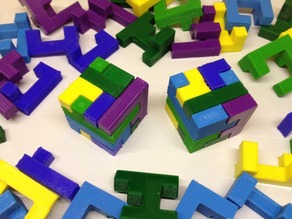 Cartes de souhait en 3D (pas eu le temps de le faire)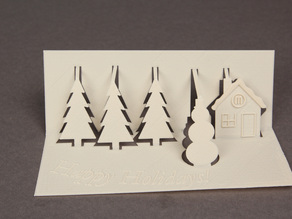 Boucles d’oreilles en flocons de neige (pas eu le temps de le faire)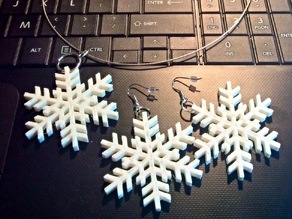 